ÓravázlatA pedagógus neve: Komaság MargitTantárgy: Magyar nyelv és irodalom – Olvasás, szövegértésOsztály: 2. osztályIskola: Rogers Személyközpontú Általános Iskola és ÓvodaAz óra témája: Pók-ügy Az óra cél- és feladatrendszere: A sikeres szövegfeldolgozás tanult eszközeinek gyakorló használata. A pókokhoz kapcsolódó érzelmek felismerése, alakítása.Az óra didaktikai feladatai:Ráhangolódás, a meglévő attitűdök és ismeretek aktiválása, gyakorlás, részenkénti összefoglalás, reflexiók.Tantárgyi kapcsolatok: környezetismeretFelhasznált források: Szitakötő 20. oldal 47. számDátum: 2019. 10. 21.Reflexió:A gyerekek nagy lelkesedéssel vettek részt a vitában. Figyeltek egymás érveire. Sokféle módon közelítették meg a tételmondat tartalmát, ezzel előhívták a témára vonatkozó előzetes ismereteiket is.Az olvasás előtti olvasási stratégák egy részével már találkoztak a gyerekek, ezeket használtuk ennél a szövegnél is. A kép és a szöveg formai elemei alapján úgy várták, hogy élményszerző szöveggel fognak találkozni, amiben ismeretközlő elemek is lesznek.A részenkénti olvasás során szinte mindenki figyelmét sikerült végig fenntartani. A feltett kérdések és válaszok segítették a pontos megértést. A gyerekek szívesen gondolkodtak azon, vajon mi lesz a következő rész tartalma.Sokan a tankockákat kezdték megoldani egyedül vagy párban, de többen hozzáláttak a történet részeinek megrajzolásához is.Úgy vélem, hogy a pókokkal szembeni félelmek, ha nem is csökkentek tartósan egyetlen foglalkozás alatt, de azt sikerült elérni, hogy beszélgessünk ezekről az érzésekről, érveket hallgasson meg mindenki és egy jó szöveg szereplőinek helyébe képzelje magát.Foglalkozási egységMódszer/MunkaformaEszközRáhangolódás:A gyerekek megfigyelik saját viszonyulásukat a pókokhoz, érvelnek véleményük mellett. Tételmondat: „Jobb, ha félünk a pókoktól.”DisputaAz egész osztály bevonásávalTáblaJelentésteremtés:A olvasás előtti szövegértési stratégiák alkalmazása: A szöveg formai áttekintése, a cm és a kép alapján jóslás a szöveg céljára vonatkozóan.A szöveg feldolgozása részenkénti olvasással. Részenként kérdéseket teszünk fel a tartalomra vonatkozóan, elképzeljük, vajon fog történni a következő részben, összevetjük a tartalmat a feltételezéseinkkel.A tartalom közös megbeszélése.Frontális osztálymunkaSzitakötőReflexió:A gyerekek választott feladaton dolgoznak a tartalom rögzítése érdekében: - rajzok készítése a történet eseményeihez- tankocka Egyéni és páros munkaolvasás füzetszínesekTankocka: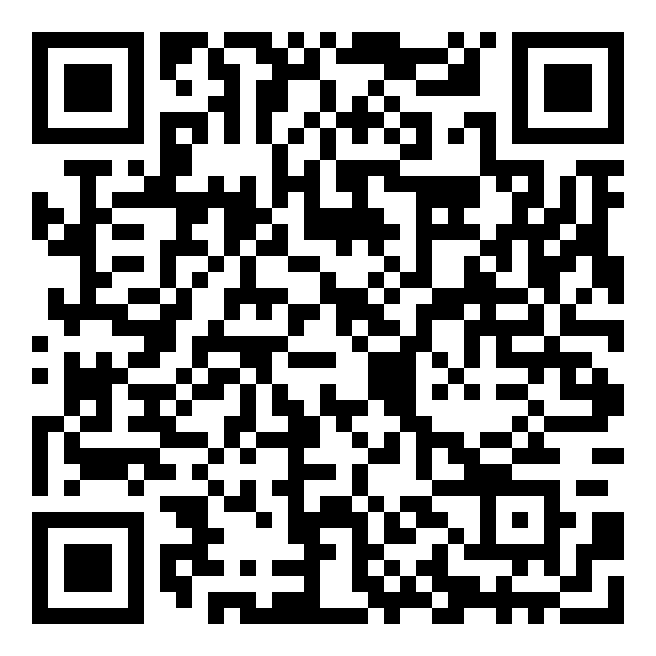 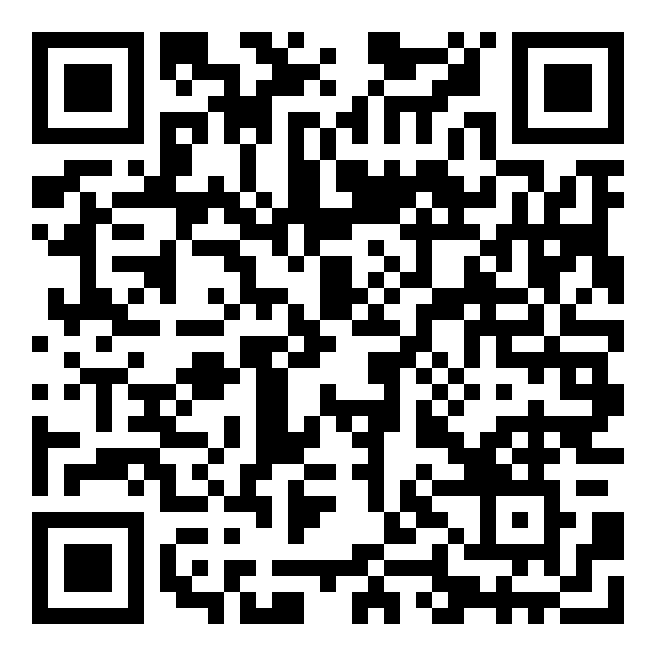 